Additional file 1Additional file 1: Table S1. Allocation of the fish at the start of the experiment.Additional file 1: Table S2. Analysis of the composition of the β-glucan used in this study.Additional file 1: Figure S3. Principal component analysis showing the microbiota of the fish at week 6.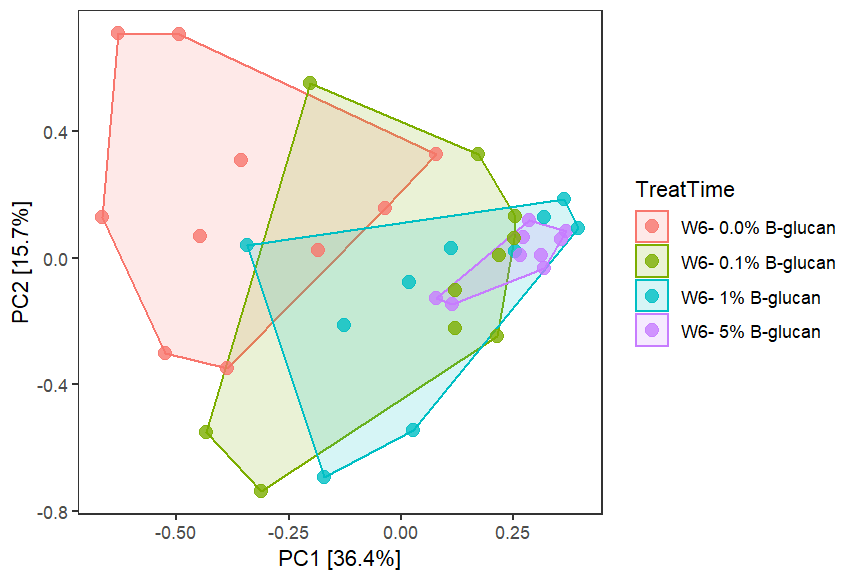 Additional file 1: Figure S4. Heatmap showing the 10 most abundant bacterial phyla in the intestine of the fish for the two control groups and the group receiving the three different concentration of β-glucan.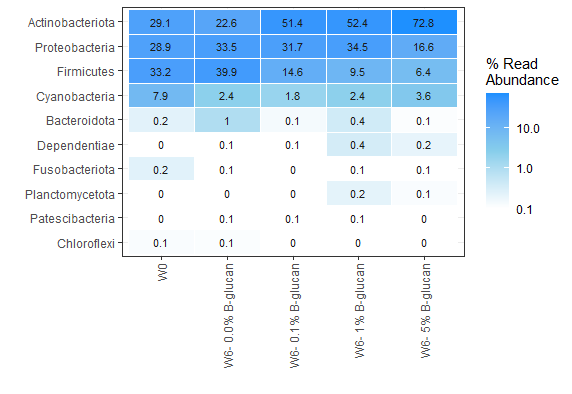 Additional file 1: Table S5. Performance of the fish over the course of the experimentAdditional file 1: Figure S6. Average weight of the fish per treatment over the course of the experiment.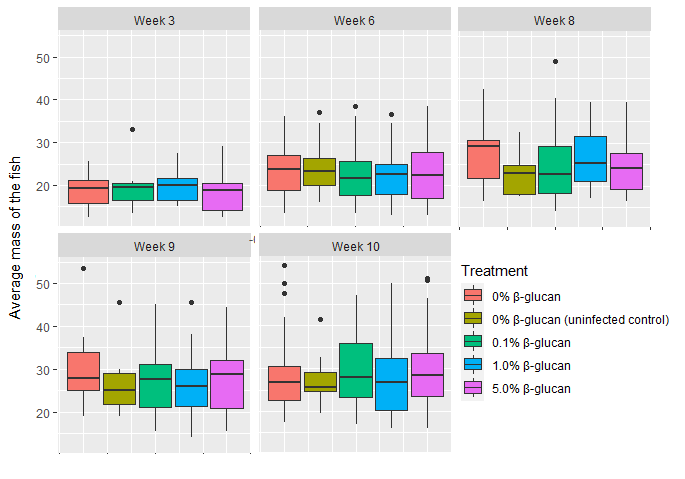 Additional file 1: Figure S7. Average Fulton's condition factor (K) of the fish per treatment over the course of the experiment.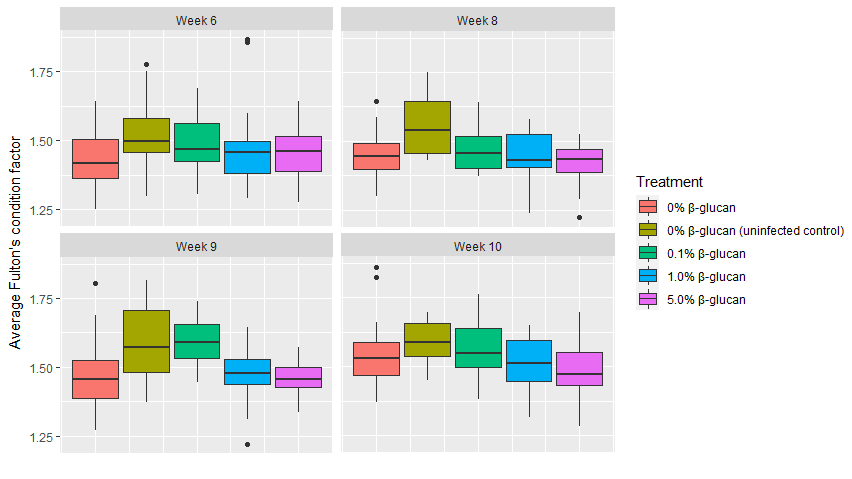 Additional file 1: Table S8. All metabolites measured in the serum of the fish for all investigated groups.Additional file 1: Table S9. Metabolites measured at significantly levels between treated fish and the control. Arrows indicate if the metabolite were upregulated (↑) or downregulated (↓) relative to the control without β-glucan treatment. Lack of significant change is indicated by “No”.Additional file 1: Figure S10. Survival curves of the fish following 9 hours bath exposure to 1.6 × 107 CFU·mL-1 of live Y. ruckeri O1 biotype 2 (100415-1/4).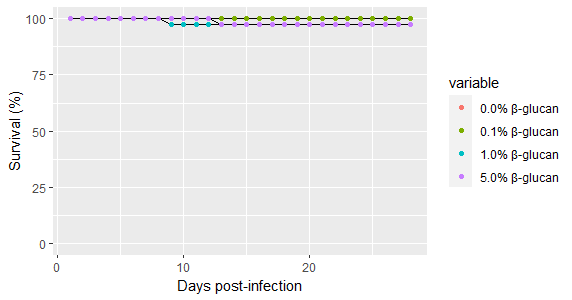 Name of the dietInfectedNumber of tanksTotal number of fishControl dietN270Control dietY2600.1% β-glucanY2601.0% β-glucanY2605.0% β-glucanY260ParametersUnitValueProtein%4.09Moisture%7.95Ash%2.53Fat%4.10pH (2% sol.)6.40Glucan%81.6Mannan%1.5Ca%0.08P%0.09K%0.07Na%0.93Mg%0.07Cumg/kg1.45Femg/kg82.99Mnmg/kg5.58Znmg/kg365.74Comg/kg< 0.50Momg/kg< 0.50Nimg/kg< 0.50Pbmg/kg< 0.50Crmg/kg0.6Asmg/kg< 0.1Bamg/kg2.90Almg/kg57.81Cdmg/kg< 0.5S%0.03Particle Size – Meanµm37.7Particle Size >10um%91.4Particle Size >20 um%75.0Particle Size >50 um%22.9Particle Size >100 um%4.0Particle Size >200 um%0.0Particle Size > 500 um%0.0Particle Size >1000 um%0.0DateDays post-infectionTreatmentMasstotal (g)Lstandard (cm) Ltotal (cm)Fulton's condition factor (K)Mean KMean masstotal (g)Week 0-0% β-glucan19.311.112.31.41Week 0-0% β-glucan14.59.711.01.59Week 0-0% β-glucan13.79.311.01.70Week 0-0% β-glucan15.810.311.11.45Week 0-0% β-glucan13.29.610.71.49Week 0-0% β-glucan19.311.112.21.41Week 0-0% β-glucan9.18.49.31.54Week 0-0% β-glucan20.611.112.41.51Week 0-0% β-glucan15.19.810.91.60Week 0-0% β-glucan14.59.810.91.541.5215.51Week 3-0% β-glucan19.5 - - -Week 3-0% β-glucan19.0 - - -Week 3-0% β-glucan21.5 - - -Week 3-0% β-glucan22.0 - - -Week 3-0% β-glucan17.0 - - -Week 3-0% β-glucan20.5 - - -Week 3-0% β-glucan15.5 - - -Week 3-0% β-glucan12.5 - - -Week 3-0% β-glucan25.5 - - -Week 3-0% β-glucan12.5 - - -18.6Week 3-0.1% β-glucan15.0 - - -Week 3-0.1% β-glucan21.0 - - -Week 3-0.1% β-glucan20.5 - - -Week 3-0.1% β-glucan19.5 - - -Week 3-0.1% β-glucan13.5 - - -Week 3-0.1% β-glucan -  - - -Week 3-0.1% β-glucan16.5 - - -Week 3-0.1% β-glucan19.5 - - -Week 3-0.1% β-glucan33.0 - - -Week 3-0.1% β-glucan17.5 - - -19.6Week 3-1.0% β-glucan21.0 - - -Week 3-1.0% β-glucan22.5 - - -Week 3-1.0% β-glucan15.0 - - -Week 3-1.0% β-glucan -  - - -Week 3-1.0% β-glucan -  - - -Week 3-1.0% β-glucan17.5 - - -Week 3-1.0% β-glucan -  - - -Week 3-1.0% β-glucan15.5 - - -Week 3-1.0% β-glucan27.5 - - -Week 3-1.0% β-glucan20.0 - - -19.9Week 3-5.0% β-glucan15.0 - - -Week 3-5.0% β-glucan20.0 - - -Week 3-5.0% β-glucan18.0 - - -Week 3-5.0% β-glucan22.0 - - -Week 3-5.0% β-glucan13.0 - - -Week 3-5.0% β-glucan29.0 - - -Week 3-5.0% β-glucan14.0 - - -Week 3-5.0% β-glucan12.5 - - -Week 3-5.0% β-glucan20.5 - - -Week 3-5.0% β-glucan19.5 - - -18.4Week 600% β-glucan27.011.813.11.64Week 600% β-glucan24.512.413.11.28Week 600% β-glucan17.510.712.01.43Week 600% β-glucan16.510.311.41.51Week 600% β-glucan24.512.213.01.35Week 600% β-glucan32.013.314.61.36Week 600% β-glucan18.010.611.91.51Week 600% β-glucan21.011.212.61.49Week 600% β-glucan28.512.914.21.33Week 600% β-glucan14.59.810.91.541.4522.4Week 600.1% β-glucan18.010.711.91.47Week 600.1% β-glucan23.511.412.51.59Week 600.1% β-glucan19.010.912.11.47Week 600.1% β-glucan26.012.413.61.36Week 600.1% β-glucan20.011.012.11.50Week 600.1% β-glucan14.510.011.21.45Week 600.1% β-glucan14.59.510.61.69Week 600.1% β-glucan23.012.013.31.33Week 600.1% β-glucan30.512.513.71.56Week 600.1% β-glucan15.010.011.21.501.4920.4Week 601.0% β-glucan17.010.511.61.47Week 601.0% β-glucan16.09.510.71.87Week 601.0% β-glucan22.011.412.81.48Week 601.0% β-glucan17.510.511.51.51Week 601.0% β-glucan22.511.512.61.48Week 601.0% β-glucan30.512.814.21.45Week 601.0% β-glucan25.011.813.41.52Week 601.0% β-glucan31.513.114.51.40Week 601.0% β-glucan22.511.813.11.37Week 601.0% β-glucan13.09.410.61.571.5121.8Week 605.0% β-glucan30.513.214.51.33Week 605.0% β-glucan29.013.014.41.32Week 605.0% β-glucan19.010.711.91.55Week 605.0% β-glucan17.010.411.61.51Week 605.0% β-glucan30.513.014.21.39Week 605.0% β-glucan23.511.712.71.47Week 605.0% β-glucan13.59.610.81.53Week 605.0% β-glucan17.510.711.71.43Week 605.0% β-glucan20.511.312.61.42Week 605.0% β-glucan13.09.910.91.341.4321.4Week 600% β-glucan (uninfected control)30.513.314.81.30Week 600% β-glucan (uninfected control)22.511.312.11.56Week 600% β-glucan (uninfected control)20.511.412.71.38Week 600% β-glucan (uninfected control)32.013.014.41.46Week 600% β-glucan (uninfected control)17.510.011.71.75Week 600% β-glucan (uninfected control)22.011.012.41.65Week 600% β-glucan (uninfected control)25.512.013.41.48Week 600% β-glucan (uninfected control)24.512.013.41.42Week 600% β-glucan (uninfected control)23.511.412.71.59Week 600% β-glucan (uninfected control)34.512.814.11.651.5225.3Week 600% β-glucan24.011.913.21.42Week 600% β-glucan18.511.212.51.32Week 600% β-glucan18.0 - - -Week 600% β-glucan26.512.413.61.39Week 600% β-glucan26.512.313.51.42Week 600% β-glucan17.010.711.11.39Week 600% β-glucan27.513.014.41.25Week 600% β-glucan25.511.813.11.55Week 600% β-glucan14.09.510.51.63Week 600% β-glucan13.59.710.81.481.4321.1Week 600.1% β-glucan38.513.514.91.56Week 600.1% β-glucan22.011.512.81.45Week 600.1% β-glucan23.511.713.11.47Week 600.1% β-glucan16.010.011.21.60Week 600.1% β-glucan14.09.910.91.44Week 600.1% β-glucan21.511.712.91.34Week 600.1% β-glucan22.511.112.31.65Week 600.1% β-glucan36.013.615.11.43Week 600.1% β-glucan22.011.913.21.31Week 600.1% β-glucan30.512.714.11.491.4724.7Week 601.0% β-glucan15.510.211.51.46Week 601.0% β-glucan26.011.913.11.54Week 601.0% β-glucan36.514.015.41.33Week 601.0% β-glucan18.011.012.21.35Week 601.0% β-glucan24.011.512.91.58Week 601.0% β-glucan25.012.213.11.38Week 601.0% β-glucan24.512.013.21.42Week 601.0% β-glucan24.512.113.41.38Week 601.0% β-glucan15.010.111.31.46Week 601.0% β-glucan21.011.212.41.491.4423.0Week 605.0% β-glucan15.09.811.01.59Week 605.0% β-glucan17.510.611.91.47Week 605.0% β-glucan14.010.311.61.28Week 605.0% β-glucan28.013.014.21.27Week 605.0% β-glucan22.011.913.11.31Week 605.0% β-glucan16.010.411.51.42Week 605.0% β-glucan19.511.012.21.47Week 605.0% β-glucan23.011.813.01.40Week 605.0% β-glucan27.512.513.81.41Week 605.0% β-glucan38.513.615.01.531.4222.1Week 6Week 600% β-glucan (uninfected control)26.512.213.51.46Week 600% β-glucan (uninfected control)31.513.014.21.43Week 600% β-glucan (uninfected control)21.011.212.61.49Week 600% β-glucan (uninfected control)29.512.614.11.47Week 600% β-glucan (uninfected control)21.011.613.01.35Week 600% β-glucan (uninfected control)23.011.612.81.47Week 600% β-glucan (uninfected control)17.010.211.31.60Week 600% β-glucan (uninfected control)22.011.112.51.61Week 600% β-glucan (uninfected control)26.012.313.61.40Week 600% β-glucan (uninfected control)37.013.915.41.381.4725.5Week 600% β-glucan17.510.511.71.51Week 600% β-glucan22.011.312.31.52Week 600% β-glucan33.013.314.71.40Week 600% β-glucan27.012.514.01.38Week 600% β-glucan30.5 - - -Week 600% β-glucan19.010.811.91.51Week 600% β-glucan36.014.115.61.28Week 600% β-glucan21.511.412.71.45Week 600% β-glucan23.512.313.71.26Week 600% β-glucan19.010.812.01.511.4324.9Week 600.1% β-glucan24.011.713.01.50Week 600.1% β-glucan29.512.513.71.51Week 600.1% β-glucan23.011.713.01.44Week 600.1% β-glucan20.511.512.81.35Week 600.1% β-glucan20.510.911.91.58Week 600.1% β-glucan31.012.813.81.48Week 600.1% β-glucan13.59.510.51.57Week 600.1% β-glucan16.010.311.51.46Week 600.1% β-glucan21.511.513.01.41Week 600.1% β-glucan15.010.411.51.331.4621.5Week 601.0% β-glucan18.010.411.81.60Week 601.0% β-glucan29.012.513.81.48Week 601.0% β-glucan21.510.511.81.86Week 601.0% β-glucan21.011.212.51.49Week 601.0% β-glucan25.012.313.61.34Week 601.0% β-glucan25.012.213.41.38Week 601.0% β-glucan15.510.111.21.50Week 601.0% β-glucan25.012.413.81.31Week 601.0% β-glucan21.011.412.71.42Week 601.0% β-glucan24.512.313.21.321.4722.6Week 605.0% β-glucan37.013.715.01.44Week 605.0% β-glucan21.511.312.51.49Week 605.0% β-glucan22.511.813.11.37Week 605.0% β-glucan13.510.011.21.35Week 605.0% β-glucan17.010.411.71.51Week 605.0% β-glucan16.510.211.31.55Week 605.0% β-glucan25.011.713.01.56Week 605.0% β-glucan26.512.213.41.46Week 605.0% β-glucan33.512.914.31.56Week 605.0% β-glucan15.09.710.91.641.4922.8Week 6Week 600% β-glucan (uninfected control)28.512.213.51.57Week 600% β-glucan (uninfected control)16.510.411.61.47Week 600% β-glucan (uninfected control)25.511.813.31.55Week 600% β-glucan (uninfected control)20.011.012.31.50Week 600% β-glucan (uninfected control)24.011.712.81.50Week 600% β-glucan (uninfected control)17.510.511.71.51Week 600% β-glucan (uninfected control)16.09.711.01.75Week 600% β-glucan (uninfected control)26.012.113.51.47Week 600% β-glucan (uninfected control)20.010.912.11.54Week 600% β-glucan (uninfected control)20.010.411.51.781.5621.4Week 600% β-glucan27.512.513.71.41Week 600% β-glucan23.011.913.41.36Week 600% β-glucan22.511.713.01.40Week 600% β-glucan32.013.014.31.46Week 600% β-glucan23.011.913.21.36Week 600% β-glucan35.013.514.81.42Week 600% β-glucan26.512.413.61.39Week 600% β-glucan28.012.513.71.43Week 600% β-glucan21.511.512.91.41Week 600% β-glucan26.512.513.81.361.4026.6Week 600.1% β-glucan29.512.814.11.41Week 600.1% β-glucan18.010.611.71.51Week 600.1% β-glucan25.012.113.31.41Week 600.1% β-glucan18.010.311.51.65Week 600.1% β-glucan17.010.211.81.60Week 600.1% β-glucan16.010.011.31.60Week 600.1% β-glucan30.012.814.11.43Week 600.1% β-glucan21.011.112.11.54Week 600.1% β-glucan28.512.513.91.46Week 600.1% β-glucan25.512.513.81.311.4922.9Week 601.0% β-glucan24.511.913.01.45Week 601.0% β-glucan16.010.011.21.60Week 601.0% β-glucan22.511.712.91.40Week 601.0% β-glucan13.59.810.91.43Week 601.0% β-glucan22.511.512.71.48Week 601.0% β-glucan34.513.615.01.37Week 601.0% β-glucan15.510.211.41.46Week 601.0% β-glucan32.513.614.81.29Week 601.0% β-glucan26.012.213.51.43Week 601.0% β-glucan32.012.914.21.491.4424.0Week 605.0% β-glucan17.010.611.81.43Week 605.0% β-glucan24.011.713.01.50Week 605.0% β-glucan24.011.612.91.54Week 605.0% β-glucan15.510.111.31.50Week 605.0% β-glucan25.512.013.11.48Week 605.0% β-glucan24.012.013.41.39Week 605.0% β-glucan32.513.314.51.38Week 605.0% β-glucan28.512.213.41.57Week 605.0% β-glucan18.510.812.11.47Week 605.0% β-glucan32.013.014.71.461.4724.2Week 8140% β-glucan (uninfected control)18.510.812.11.47Week 8140% β-glucan (uninfected control)24.511.913.01.45Week 8140% β-glucan (uninfected control)18.010.811.91.43Week 8140% β-glucan (uninfected control)32.513.114.51.45Week 8140% β-glucan (uninfected control)17.510.011.31.75Week 8140% β-glucan (uninfected control)30.512.513.71.56Week 8140% β-glucan (uninfected control)25.011.813.21.52Week 8140% β-glucan (uninfected control)17.510.111.21.70Week 8140% β-glucan (uninfected control)23.511.212.61.67Week 8140% β-glucan (uninfected control)22.511.312.51.561.5623.0Week 8140% β-glucan30.512.814.01.45Week 8140% β-glucan31.512.914.21.47Week 8140% β-glucan42.514.615.81.37Week 8140% β-glucan22.511.712.71.40Week 8140% β-glucan32.513.314.71.38Week 8140% β-glucan30.012.613.81.50Week 8140% β-glucan37.513.714.91.46Week 8140% β-glucan26.012.614.01.30Week 8140% β-glucan27.012.413.61.42Week 8140% β-glucan19.511.112.21.43Week 8140% β-glucan36.513.214.51.59Week 8140% β-glucan29.513.014.51.34Week 8140% β-glucan18.510.411.61.64Week 8140% β-glucan16.510.211.41.55Week 8140% β-glucan29.012.714.01.42Week 8140% β-glucan19.010.812.11.51Week 8140% β-glucan19.511.012.21.47Week 8140% β-glucan28.012.513.61.43Week 8140% β-glucan29.512.914.21.37Week 8140% β-glucan30.512.714.11.491.4527.8Week 8140.1% β-glucan49.014.516.01.61Week 8140.1% β-glucan23.011.712.81.44Week 8140.1% β-glucan26.512.113.41.50Week 8140.1% β-glucan18.511.012.21.39Week 8140.1% β-glucan18.510.511.81.60Week 8140.1% β-glucan32.513.314.31.38Week 8140.1% β-glucan40.514.115.41.44Week 8140.1% β-glucan22.011.712.91.37Week 8140.1% β-glucan17.510.411.61.56Week 8140.1% β-glucan14.010.011.21.40Week 8140.1% β-glucan22.511.712.91.40Week 8140.1% β-glucan17.010.511.81.47Week 8140.1% β-glucan30.012.514.01.54Week 8140.1% β-glucan29.012.813.91.38Week 8140.1% β-glucan21.511.512.71.41Week 8140.1% β-glucan26.012.113.31.47Week 8140.1% β-glucan25.512.213.51.40Week 8140.1% β-glucan39.513.414.71.64Week 8140.1% β-glucan14.59.911.01.49Week 8140.1% β-glucan17.510.511.71.511.4725.3Week 8141.0% β-glucan21.011.012.21.58Week 8141.0% β-glucan22.011.312.51.52Week 8141.0% β-glucan34.013.414.31.41Week 8141.0% β-glucan29.512.714.01.44Week 8141.0% β-glucan25.511.812.81.55Week 8141.0% β-glucan38.514.615.91.24Week 8141.0% β-glucan26.012.213.31.43Week 8141.0% β-glucan31.513.514.61.28Week 8141.0% β-glucan17.510.511.71.51Week 8141.0% β-glucan21.511.212.31.53Week 8141.0% β-glucan18.010.812.01.43Week 8141.0% β-glucan25.012.213.51.38Week 8141.0% β-glucan31.512.713.71.54Week 8141.0% β-glucan22.511.312.61.56Week 8141.0% β-glucan36.013.615.01.43Week 8141.0% β-glucan17.010.611.91.43Week 8141.0% β-glucan20.011.212.41.42Week 8141.0% β-glucan39.514.516.01.30Week 8141.0% β-glucan29.512.914.11.37Week 8141.0% β-glucan21.011.412.71.421.4426.4Week 8145.0% β-glucan24.011.913.11.42Week 8145.0% β-glucan21.511.512.71.41Week 8145.0% β-glucan27.512.313.81.48Week 8145.0% β-glucan37.013.715.21.44Week 8145.0% β-glucan18.510.911.91.43Week 8145.0% β-glucan35.014.215.61.22Week 8145.0% β-glucan39.514.015.41.44Week 8145.0% β-glucan31.013.414.81.29Week 8145.0% β-glucan24.011.813.11.46Week 8145.0% β-glucan20.011.312.61.39Week 8145.0% β-glucan24.512.213.51.35Week 8145.0% β-glucan22.011.312.61.52Week 8145.0% β-glucan27.012.313.51.45Week 8145.0% β-glucan27.512.614.01.37Week 8145.0% β-glucan17.010.511.61.47Week 8145.0% β-glucan18.010.712.01.47Week 8145.0% β-glucan24.512.013.51.42Week 8145.0% β-glucan16.510.311.61.51Week 8145.0% β-glucan18.010.711.91.47Week 8145.0% β-glucan19.511.212.41.391.4224.6Week 9210% β-glucan (uninfected control)20.010.511.61.73Week 9210% β-glucan (uninfected control)21.010.511.81.81Week 9210% β-glucan (uninfected control)19.010.511.21.64Week 9210% β-glucan (uninfected control)30.012.613.81.50Week 9210% β-glucan (uninfected control)28.012.513.91.43Week 9210% β-glucan (uninfected control)24.511.213.01.74Week 9210% β-glucan (uninfected control)45.514.415.81.52Week 9210% β-glucan (uninfected control)24.011.412.71.62Week 9210% β-glucan (uninfected control)29.512.914.31.37Week 9210% β-glucan (uninfected control)25.512.013.41.481.5926.7Week 9210% β-glucan21.511.012.21.62Week 9210% β-glucan25.012.213.51.38Week 9210% β-glucan26.012.713.81.27Week 9210% β-glucan23.011.512.91.51Week 9210% β-glucan25.512.013.21.48Week 9210% β-glucan37.513.515.01.52Week 9210% β-glucan30.013.114.01.33Week 9210% β-glucan33.513.014.41.52Week 9210% β-glucan28.512.613.51.42Week 9210% β-glucan27.012.413.81.42Week 9210% β-glucan29.012.714.01.42Week 9210% β-glucan25.011.913.21.48Week 9210% β-glucan35.513.314.61.51Week 9210% β-glucan53.515.516.81.44Week 9210% β-glucan25.011.712.91.56Week 9210% β-glucan36.014.015.51.31Week 9210% β-glucan32.013.214.51.39Week 9210% β-glucan37.514.015.51.37Week 9210% β-glucan24.011.012.61.80Week 9210% β-glucan19.010.411.51.691.4729.7Week 9210.1% β-glucan28.512.313.61.53Week 9210.1% β-glucan32.512.814.01.55Week 9210.1% β-glucan19.010.612.11.60Week 9210.1% β-glucan19.510.511.91.68Week 9210.1% β-glucan31.012.513.61.59Week 9210.1% β-glucan22.011.512.61.45Week 9210.1% β-glucan39.513.515.01.61Week 9210.1% β-glucan45.014.415.61.51Week 9210.1% β-glucan25.511.713.01.59Week 9210.1% β-glucan18.510.511.91.60Week 9210.1% β-glucan25.011.412.51.69Week 9210.1% β-glucan19.010.311.31.74Week 9210.1% β-glucan21.511.212.41.53Week 9210.1% β-glucan31.512.914.11.47Week 9210.1% β-glucan28.012.113.41.58Week 9210.1% β-glucan29.012.513.71.48Week 9210.1% β-glucan27.512.013.31.59Week 9210.1% β-glucan37.013.014.01.68Week 9210.1% β-glucan27.511.713.21.72Week 9210.1% β-glucan15.59.811.21.651.5927.1Week 9211.0% β-glucan22.511.212.51.60Week 9211.0% β-glucan35.513.515.01.44Week 9211.0% β-glucan25.011.813.01.52Week 9211.0% β-glucan22.011.512.71.45Week 9211.0% β-glucan24.011.612.81.54Week 9211.0% β-glucan31.513.014.41.43Week 9211.0% β-glucan31.012.714.01.51Week 9211.0% β-glucan38.014.615.51.22Week 9211.0% β-glucan18.510.411.51.64Week 9211.0% β-glucan14.09.810.71.49Week 9211.0% β-glucan19.510.812.01.55Week 9211.0% β-glucan27.512.814.31.31Week 9211.0% β-glucan17.510.711.71.43Week 9211.0% β-glucan45.514.415.81.52Week 9211.0% β-glucan27.012.113.31.52Week 9211.0% β-glucan28.012.513.61.43Week 9211.0% β-glucan29.512.714.11.44Week 9211.0% β-glucan19.510.812.01.55Week 9211.0% β-glucan28.012.413.51.47Week 9211.0% β-glucan23.511.713.01.471.4826.4Week 9215.0% β-glucan19.010.812.11.51Week 9215.0% β-glucan32.513.014.51.48Week 9215.0% β-glucan30.512.814.01.45Week 9215.0% β-glucan18.010.511.81.55Week 9215.0% β-glucan21.011.212.41.49Week 9215.0% β-glucan31.513.014.21.43Week 9215.0% β-glucan30.512.814.01.45Week 9215.0% β-glucan32.013.014.51.46Week 9215.0% β-glucan20.011.212.51.42Week 9215.0% β-glucan26.512.314.01.42Week 9215.0% β-glucan27.012.213.51.49Week 9215.0% β-glucan34.513.014.51.57Week 9215.0% β-glucan34.513.414.81.43Week 9215.0% β-glucan18.510.912.21.43Week 9215.0% β-glucan33.513.514.71.36Week 9215.0% β-glucan31.513.014.41.43Week 9215.0% β-glucan44.514.816.01.37Week 9215.0% β-glucan25.512.413.61.34Week 9215.0% β-glucan22.511.412.51.52Week 9215.0% β-glucan15.510.010.91.551.4627.5Week 10280% β-glucan (uninfected control)30.012.313.81.61Week 10280% β-glucan (uninfected control)26.512.013.31.53Week 10280% β-glucan (uninfected control)19.510.511.61.68Week 10280% β-glucan (uninfected control)41.514.215.41.45Week 10280% β-glucan (uninfected control)25.011.813.11.52Week 10280% β-glucan (uninfected control)24.511.312.61.70Week 10280% β-glucan (uninfected control)25.011.713.01.56Week 10280% β-glucan (uninfected control)23.511.512.81.55Week 10280% β-glucan (uninfected control)26.011.613.01.67Week 10280% β-glucan (uninfected control)32.512.614.11.621.5927.4Week 10280% β-glucan28.012.113.41.58Week 10280% β-glucan29.512.313.71.59Week 10280% β-glucan47.514.316.01.62Week 10280% β-glucan23.511.612.81.51Week 10280% β-glucan27.512.313.61.48Week 10280% β-glucan26.512.413.31.39Week 10280% β-glucan36.013.514.71.46Week 10280% β-glucan29.012.313.51.56Week 10280% β-glucan31.012.713.91.51Week 10280% β-glucan29.512.714.01.44Week 10280% β-glucan25.011.913.01.48Week 10280% β-glucan27.512.613.71.37Week 10280% β-glucan32.513.214.61.41Week 10280% β-glucan24.011.512.71.58Week 10280% β-glucan50.015.416.21.37Week 10280% β-glucan20.010.812.01.59Week 10280% β-glucan23.011.312.71.59Week 10280% β-glucan21.511.212.31.53Week 10280% β-glucan23.011.412.81.55Week 10280% β-glucan17.59.810.81.86Week 10280% β-glucan33.513.214.71.46Week 10280% β-glucan22.511.212.11.60Week 10280% β-glucan23.511.412.71.59Week 10280% β-glucan27.011.813.01.64Week 10280% β-glucan20.011.011.91.50Week 10280% β-glucan21.510.912.11.66Week 10280% β-glucan42.014.015.01.53Week 10280% β-glucan21.511.212.41.53Week 10280% β-glucan54.015.716.91.40Week 10280% β-glucan20.510.411.61.821.5428.6Week 10280.1% β-glucan38.013.715.11.48Week 10280.1% β-glucan25.511.913.21.51Week 10280.1% β-glucan37.013.414.91.54Week 10280.1% β-glucan21.511.112.21.57Week 10280.1% β-glucan21.511.012.21.62Week 10280.1% β-glucan29.012.013.21.68Week 10280.1% β-glucan17.010.011.11.70Week 10280.1% β-glucan23.011.412.51.55Week 10280.1% β-glucan18.010.311.21.65Week 10280.1% β-glucan24.011.212.41.71Week 10280.1% β-glucan27.512.513.71.41Week 10280.1% β-glucan29.012.413.71.52Week 10280.1% β-glucan39.514.215.41.38Week 10280.1% β-glucan42.514.015.21.55Week 10280.1% β-glucan26.012.012.91.50Week 10280.1% β-glucan32.012.814.01.53Week 10280.1% β-glucan27.512.313.71.48Week 10280.1% β-glucan17.510.311.21.60Week 10280.1% β-glucan32.512.413.81.70Week 10280.1% β-glucan23.011.112.41.68Week 10280.1% β-glucan41.014.014.91.49Week 10280.1% β-glucan41.013.715.01.59Week 10280.1% β-glucan40.514.115.21.44Week 10280.1% β-glucan27.012.413.51.42Week 10280.1% β-glucan24.511.212.71.74Week 10280.1% β-glucan32.012.213.41.76Week 10280.1% β-glucan31.012.513.71.59Week 10280.1% β-glucan28.512.513.81.46Week 10280.1% β-glucan47.014.616.01.51Week 10280.1% β-glucan19.510.812.01.551.5629.5Week 10281.0% β-glucan18.010.411.71.60Week 10281.0% β-glucan24.011.512.71.58Week 10281.0% β-glucan17.010.411.41.51Week 10281.0% β-glucan16.09.911.01.65Week 10281.0% β-glucan39.013.815.01.48Week 10281.0% β-glucan20.010.711.91.63Week 10281.0% β-glucan37.013.414.51.54Week 10281.0% β-glucan33.513.214.31.46Week 10281.0% β-glucan17.510.511.71.51Week 10281.0% β-glucan43.514.015.41.59Week 10281.0% β-glucan26.012.413.21.36Week 10281.0% β-glucan34.513.414.31.43Week 10281.0% β-glucan31.013.314.21.32Week 10281.0% β-glucan27.512.513.61.41Week 10281.0% β-glucan18.510.511.61.60Week 10281.0% β-glucan31.012.914.31.44Week 10281.0% β-glucan21.011.012.01.58Week 10281.0% β-glucan29.512.714.11.44Week 10281.0% β-glucan26.012.113.51.47Week 10281.0% β-glucan35.013.614.81.39Week 10281.0% β-glucan32.012.513.71.64Week 10281.0% β-glucan24.011.412.61.62Week 10281.0% β-glucan50.015.016.11.48Week 10281.0% β-glucan30.512.713.91.49Week 10281.0% β-glucan32.512.914.91.51Week 10281.0% β-glucan17.510.211.41.65Week 10281.0% β-glucan28.512.313.61.53Week 10281.0% β-glucan26.012.313.51.40Week 10281.0% β-glucan25.011.913.21.48Week 10281.0% β-glucan16.010.011.11.601.5127.6Week 10285.0% β-glucan50.514.916.91.53Week 10285.0% β-glucan25.011.712.81.56Week 10285.0% β-glucan21.511.212.51.53Week 10285.0% β-glucan27.012.213.41.49Week 10285.0% β-glucan18.510.511.71.60Week 10285.0% β-glucan51.015.716.51.32Week 10285.0% β-glucan46.514.716.21.46Week 10285.0% β-glucan23.511.512.71.55Week 10285.0% β-glucan34.513.414.71.43Week 10285.0% β-glucan16.010.011.11.60Week 10285.0% β-glucan26.512.213.51.46Week 10285.0% β-glucan30.512.413.71.60Week 10285.0% β-glucan33.513.314.51.42Week 10285.0% β-glucan23.511.412.81.59Week 10285.0% β-glucan33.013.715.11.28Week 10285.0% β-glucan18.010.211.21.70Week 10285.0% β-glucan20.511.312.41.42Week 10285.0% β-glucan28.512.513.71.46Week 10285.0% β-glucan39.513.915.01.47Week 10285.0% β-glucan34.013.614.71.35Week 10285.0% β-glucan31.012.714.01.51Week 10285.0% β-glucan39.013.614.91.55Week 10285.0% β-glucan31.012.914.21.44Week 10285.0% β-glucan28.012.513.61.43Week 10285.0% β-glucan18.010.712.01.47Week 10285.0% β-glucan28.512.413.61.49Week 10285.0% β-glucan24.511.512.81.61Week 10285.0% β-glucan21.011.412.51.42Week 10285.0% β-glucan28.512.513.71.46Week 10285.0% β-glucan - - - -1.4929.3Metabolites FIA compoundsCarnitine (free)AcetylcarnitinePropionylcarnitinePropenoylcarnitineHydroxypropionylcarnitineButyrylcarnitine / IsobutyrylcarnitineButenoylcarnitineHydroxybutyrylcarnitine (Malonylcarnitine)Isovalerylcarnitine / 2-Methylbutyrylcarnitine / ValerylcarnitineTiglylcarnitine / 3-Methyl-crotonylcarnitineGlutaconylcarnitine / MesaconylcarnitineGlutarylcarnitine (Hydroxyhexanoylcarnitine [= Hydroxycaproylcarnitine])MethylglutarylcarnitineHydroxyisovalerylcarnitine / Hydroxy-2-methylbutyryl / Hydroxyvalerylcarnitine (Methylmalonylcarnitine)Hexanoylcarnitine [= Caproylcarnitine] (Fumarylcarnitine)HexenoylcarnitinePimelylcarnitineOctanoylcarnitine [= Caprylylcarnitine]Nonanoylcarnitine [= Pelargonylcarnitine]Decanoylcarnitine [= Caprylcarnitine]DecenoylcarnitineDecadienoylcarnitineDodecanoylcarnitine [= Laurylcarnitine]DodecenoylcarnitineDodecanedioylcarnitineTetradecanoylcarnitine [= Myristylcarnitine]Tetradecenoylcarnitine [= Myristoleylcarnitine]Hydroxytetradecenoylcarnitine [= Hydroxymyristoleylcarnitine]TetradecadienoylcarnitineHydroxytetradecadienoylcarnitineHexadecanoylcarnitine [= Palmitoylcarnitine]Hexadecenoylcarnitine [= Palmitoleylcarnitine]Hydroxyhexadecenoylcarnitine [= Hydroxypalmitoleylcarnitine]HexadecadienoylcarnitineHydroxyhexadecadienoylcarnitineHydroxyhexadecanolycarnitine [= Hydroxypalmitoylcarnitine]Octadecanoylcarnitine [= Stearylcarnitine]Octadecenoylcarnitine [= Oleylcarnitine]Hydroxyoctadecenoylcarnitine [= Hydroxyoleylcarnitine]Octadecadienoylcarnitine [= Linoleylcarnitine]Lysophosphatidylcholine with acyl residue C16:1Lysophosphatidylcholine with acyl residue C17:0Lysophosphatidylcholine with acyl residue C18:0Lysophosphatidylcholine with acyl residue C18:1Lysophosphatidylcholine with acyl residue C18:2Lysophosphatidylcholine with acyl residue C20:3Lysophosphatidylcholine with acyl residue C20:4Lysophosphatidylcholine with acyl residue C24:0Lysophosphatidylcholine with acyl residue C26:0Lysophosphatidylcholine with acyl residue C26:1Lysophosphatidylcholine with acyl residue C28:0Lysophosphatidylcholine with acyl residue C28:1Lysophosphatidylcholine with acyl residue C30:0Phosphatidylcholine with diacyl residue sum C30:2Phosphatidylcholine with diacyl residue sum C32:0Phosphatidylcholine with diacyl residue sum C32:1Phosphatidylcholine with diacyl residue sum C32:2Phosphatidylcholine with diacyl residue sum C32:3Phosphatidylcholine with diacyl residue sum C34:1Phosphatidylcholine with diacyl residue sum C34:2Phosphatidylcholine with diacyl residue sum C34:3Phosphatidylcholine with diacyl residue sum C34:4Phosphatidylcholine with diacyl residue sum C36:0Phosphatidylcholine with diacyl residue sum C36:1Phosphatidylcholine with diacyl residue sum C36:2Phosphatidylcholine with diacyl residue sum C36:3Phosphatidylcholine with diacyl residue sum C36:4Phosphatidylcholine with diacyl residue sum C36:5Phosphatidylcholine with diacyl residue sum C36:6Phosphatidylcholine with diacyl residue sum C38:0Phosphatidylcholine with diacyl residue sum C38:1Phosphatidylcholine with diacyl residue sum C38:3Phosphatidylcholine with diacyl residue sum C38:4Phosphatidylcholine with diacyl residue sum C38:5Phosphatidylcholine with diacyl residue sum C38:6Phosphatidylcholine with diacyl residue sum C40:1Phosphatidylcholine with diacyl residue sum C40:2Phosphatidylcholine with diacyl residue sum C40:3Phosphatidylcholine with diacyl residue sum C40:4Phosphatidylcholine with diacyl residue sum C40:5Phosphatidylcholine with diacyl residue sum C40:6Phosphatidylcholine with diacyl residue sum C42:0Phosphatidylcholine with diacyl residue sum C42:1Phosphatidylcholine with diacyl residue sum C42:2Phosphatidylcholine with diacyl residue sum C42:4Phosphatidylcholine with diacyl residue sum C42:5Phosphatidylcholine with diacyl residue sum C42:6Phosphatidylcholine with acyl-alkyl residue sum C30:0Phosphatidylcholine with acyl-alkyl residue sum C30:1Phosphatidylcholine with acyl-alkyl residue sum C30:2Phosphatidylcholine with acyl-alkyl residue sum C32:1Phosphatidylcholine with acyl-alkyl residue sum C32:2Phosphatidylcholine with acyl-alkyl residue sum C34:0Phosphatidylcholine with acyl-alkyl residue sum C34:1Phosphatidylcholine with acyl-alkyl residue sum C34:2Phosphatidylcholine with acyl-alkyl residue sum C34:3Phosphatidylcholine with acyl-alkyl residue sum C36:0Phosphatidylcholine with acyl-alkyl residue sum C36:1Phosphatidylcholine with acyl-alkyl residue sum C36:2Phosphatidylcholine with acyl-alkyl residue sum C36:3Phosphatidylcholine with acyl-alkyl residue sum C36:4Phosphatidylcholine with acyl-alkyl residue sum C36:5Phosphatidylcholine with acyl-alkyl residue sum C38:0Phosphatidylcholine with acyl-alkyl residue sum C38:1Phosphatidylcholine with acyl-alkyl residue sum C38:2Phosphatidylcholine with acyl-alkyl residue sum C38:3Phosphatidylcholine with acyl-alkyl residue sum C38:4Phosphatidylcholine with acyl-alkyl residue sum C38:5Phosphatidylcholine with acyl-alkyl residue sum C38:6Phosphatidylcholine with acyl-alkyl residue sum C40:0Phosphatidylcholine with acyl-alkyl residue sum C40:1Phosphatidylcholine with acyl-alkyl residue sum C40:2Phosphatidylcholine with acyl-alkyl residue sum C40:3Phosphatidylcholine with acyl-alkyl residue sum C40:4Phosphatidylcholine with acyl-alkyl residue sum C40:5Phosphatidylcholine with acyl-alkyl residue sum C40:6Phosphatidylcholine with acyl-alkyl residue sum C42:0Phosphatidylcholine with acyl-alkyl residue sum C42:1Phosphatidylcholine with acyl-alkyl residue sum C42:2Phosphatidylcholine with acyl-alkyl residue sum C42:3Phosphatidylcholine with acyl-alkyl residue sum C42:4Phosphatidylcholine with acyl-alkyl residue sum C42:5Phosphatidylcholine with acyl-alkyl residue sum C44:3Phosphatidylcholine with acyl-alkyl residue sum C44:4Phosphatidylcholine with acyl-alkyl residue sum C44:5Phosphatidylcholine with acyl-alkyl residue sum C44:6Hydroxysphingomyelin with acyl residue sum C14:1Hydroxysphingomyelin with acyl residue sum C16:1Hydroxysphingomyelin with acyl residue sum C22:1Hydroxysphingomyelin with acyl residue sum C22:2Hydroxysphingomyelin with acyl residue sum C24:1Sphingomyelin with acyl residue sum C16:0Sphingomyelin with acyl residue sum C16:1Sphingomyelin with acyl residue sum C18:0Sphingomyelin with acyl residue sum C18:1Sphingomyelin with acyl residue sum C20:2Sphingomyelin with acyl residue sum C22:3Sphingomyelin with acyl residue sum C24:0Sphingomyelin with acyl residue sum C24:1Sphingomyelin with acyl residue sum C26:0Sphingomyelin with acyl residue sum C26:1Sugars(C2+C3) / C0C2 / C0CPT-I ratioMUFA (PC)MUFA (PC) / SFA (PC)PUFA (PC)PUFA (PC) / MUFA (PC)PUFA (PC) / SFA (PC)SFA (PC)Total (PC+SM)Total AC / C0Total AC-DC / Total ACTotal AC-OH / Total ACTotal lysoPCTotal lysoPC / Total PCTotal PCTotal PC aaTotal PC aeTotal SMTotal SM / Total (SM+PC)Total SM / Total PCTotal SM-non OHTotal SM-OHTotal SM-OH / Total SM-non OHLC compoundsAlanineArginineAsparagineAspartic acidCysteineGlutamineGlutamic acidGlycineHistidineIsoleucineLeucineLysineMethionineOrnithinePhenylalanineProlineSerineThreonineTryptophanTyrosineValineAc-OrnADMAAlpha-AAAc4-OH-ProCreatinineDOPAHistamineMet-SONitrotyrosinePutrescineSDMASerotoninSpermidinet4-OH-ProTaurineTotal DMAAAAADMA-ArginineBCAACit-ArgCit-OrnEssential Amino acidsFisher ratioGlucogenic AAMet-SO-MetNon-essential Amino acidsOrn-ArgPutrescine-OrnSDMA-rpSerotonin-rpSpermidine-PutrescineSpermine-SpermidineTotal Amino acidsTotal DMA-ArgTyr-PheMetabolite0.1%1.0%5.0%p-valueFIA compoundsLysophosphatidylcholine with acyl residue C16:1NoNo↑< 0.05Phosphatidylcholine with acyl-alkyl residue sum C26:0NoNo↑< 0.03Phosphatidylcholine with acyl-alkyl residue sum C30:0↓NoNo< 0.05Phosphatidylcholine with acyl-alkyl residue sum C32:0↓NoNo< 0.04Phosphatidylcholine with acyl-alkyl residue sum C32:1No↓No< 0.05Phosphatidylcholine with acyl-alkyl residue sum C36:0NoNo↓< 0.04Phosphatidylcholine with acyl-alkyl residue sum C36:5NoNo↓< 0.02Phosphatidylcholine with acyl-alkyl residue sum C38:0NoNo↓< 0.02Phosphatidylcholine with acyl-alkyl residue sum C38:1NoNo↓< 0.01Phosphatidylcholine with acyl-alkyl residue sum C38:5NoNo↓< 0.03Phosphatidylcholine with acyl-alkyl residue sum C40:1NoNo↓< 0.02Phosphatidylcholine with acyl-alkyl residue sum C40:5NoNo↓< 0.01Phosphatidylcholine with acyl-alkyl residue sum C42:0NoNo↓< 0.01Phosphatidylcholine with acyl-alkyl residue sum C42:1NoNo↓< 0.05Phosphatidylcholine with acyl-alkyl residue sum C42:5NoNo↓< 0.03Phosphatidylcholine with acyl-alkyl residue sum C42:6NoNo↓< 0.03Phosphatidylcholine with diacyl residue sum C32:1↓↓No< 0.04Phosphatidylcholine with diacyl residue sum C32:2NoNo↓< 0.02Phosphatidylcholine with diacyl residue sum C36:0NoNo↓< 0.01Phosphatidylcholine with diacyl residue sum C36:4↓↓↓< 0.04Phosphatidylcholine with diacyl residue sum C36:5↓↓↓< 0.04Phosphatidylcholine with diacyl residue sum C38:0NoNo↓< 0.05Phosphatidylcholine with diacyl residue sum C38:1NoNo↓< 0.05Phosphatidylcholine with diacyl residue sum C38:1NoNo↓< 0.03Phosphatidylcholine with diacyl residue sum C38:2NoNo↓< 0.03Phosphatidylcholine with diacyl residue sum C38:3NoNo↓< 0.02Phosphatidylcholine with diacyl residue sum C38:4No↓↓< 0.04Phosphatidylcholine with diacyl residue sum C38:5No↓↓< 0.03Phosphatidylcholine with diacyl residue sum C38:6NoNo↓< 0.04Phosphatidylcholine with diacyl residue sum C40:1NoNo↓< 0.04Phosphatidylcholine with diacyl residue sum C40:2NoNo↓< 0.02Phosphatidylcholine with diacyl residue sum C40:4NoNo↓< 0.02Phosphatidylcholine with diacyl residue sum C40:6NoNo↓< 0.02Phosphatidylcholine with diacyl residue sum C42:3NoNo↓< 0.03Phosphatidylcholine with diacyl residue sum C42:4NoNo↓< 0.02Phosphatidylcholine with diacyl residue sum C42:5NoNo↓< 0.05Phosphatidylcholine with diacyl residue sum C44:3NoNo↓< 0.02Phosphatidylcholine with diacyl residue sum C44:5NoNo↓< 0.02Phosphatidylcholine with diacyl residue sum C44:6NoNo↓< 0.01PUFA (PC)NoNo↓< 0.01SFA (PC)NoNo↓< 0.03Total (PC+SM)NoNo↓< 0.02Total lysoPC / Total PC↑↑↑< 0.02Total PhosphatidylcholineNoNo↓< 0.01Hydroxysphingomyelin with acyl residue sum C14:1↓NoNo< 0.02Hydroxysphingomyelin with acyl residue sum C22:2NoNo↓< 0.02Hydroxysphingomyelin with acyl residue sum C18:1↓↓↓< 0.02Hydroxysphingomyelin with acyl residue sum C20:2No↓No< 0.02Hydroxysphingomyelin with acyl residue sum C22:3NoNo↓< 0.02Acylcarnitines-C12:1No↓↓< 0.03Acylcarnitines-C14:1No↓↓< 0.01Acylcarnitines-C14:2NoNo↓< 0.03LC compoundsAlanineNoNo↑<0.05